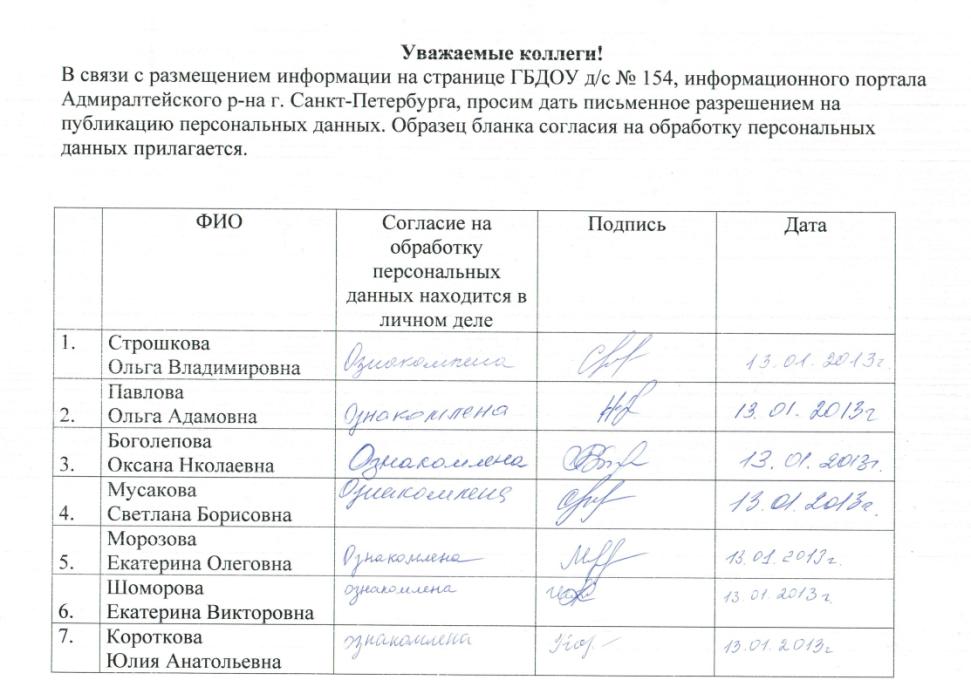 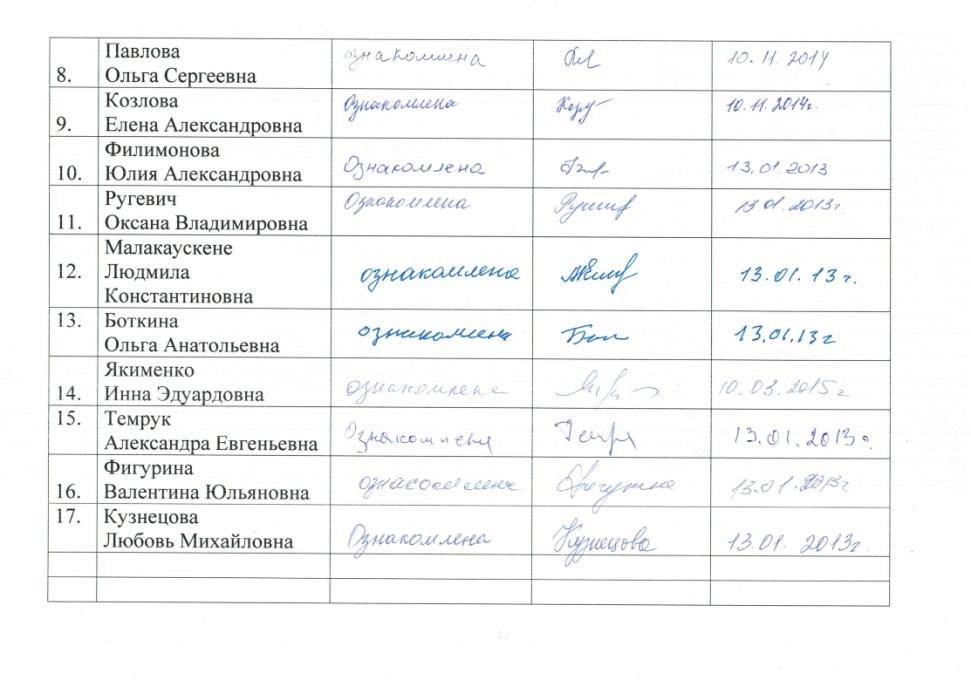 СОГЛАСИЕна обработку персональных данныхЯ (далее - Субъект), _______________________________________________________________,(фамилия, имя, отчество)документ удостоверяющий личность___________________ № ___________________________,(вид документа)выдан ___________________________________________________________________________,(кем и когда)проживающий (ая) ________________________________________________________________,даю свое согласие ГБДОУ детский сад № 154 общеразвивающего вида с приоритетным осуществлением деятельности по физическому развитию детей, зарегистрированному по адресу: Санкт-Петербург, наб. Обводного канала,125, литер А, Б (далее Оператор), на обработку своих персональных данных, на следующих условиях: Оператор осуществляет обработку персональных данных Субъекта исключительно на сайте Оператора.Перечень персональных данных передаваемых Оператору на обработку:фамилия, имя, отчество;данные об образовании; квалификационная категория, ученая степень, звание;основная должность, стажданные о повышение квалификациифотоСубъект дает согласие на обработку Оператором своих персональных данных, то есть совершение, в том числе, следующих действий: обработку (включая сбор, систематизацию, накопление, хранение, уточнение (обновление, изменение), использование, обезличивание, блокирование, уничтожение персональных данных), при этом общее описание вышеуказанных способов обработки данных приведено в Федеральном законе № 152-ФЗ от 27.07.2006 г., а также на передачу такой информации третьим лицам, в случаях, установленных нормативными документами вышестоящих органов и законодательством.Настоящее согласие действует бессрочно.Настоящее согласие может быть отозвано Субъектом в любой момент по соглашению сторон. В случае неправомерного использования предоставленных данных соглашение отзывается письменным заявлением субъекта персональных данных.Субъект по письменному запросу имеет право на получение информации, касающейся обработки его персональных данных (в соответствии с п.4 ст. 14 Федерального закона 
№ 152-ФЗ от 27.06.2006 г.). «____»______________ 20__ г.          __________________                 _________________                                                      Подпись                                                     ФИОПодтверждаю, что ознакомлен (а) с положениями Федерального закона от 27.07.2006 г. 
№ 152-ФЗ «О персональных данных», права и обязанности в области защиты персональных данных мне разъяснены.«____»______________ 20__ г.          __________________                 _________________                                                      Подпись                                                     ФИО